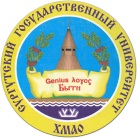 БЮДЖЕТНОЕ УЧРЕЖДЕНИЕ ВЫСШЕГО ОБРАЗОВАНИЯ ХМАО– ЮГРЫ«Сургутский государственный университет»УтверждаюПроректор по УМР СурГУ_________Е.В. Коновалова29.11.2021 г.Реестр программ повышения квалификации работников образовательных учреждений ХМАО-Югры на 2022 год В реестре возможны изменения и дополнения.Принимаются индивидуальные заявки по запросу Образовательных учреждений.№ п\пНазвание программыФорма обучения, кол-во часовКатегория слушателейДошкольное образованиеДошкольное образованиеДошкольное образование1.Образовательная робототехника Очно-заочная с применением дистанционных технологий, 72 ч. педагогические работники ДОО, НОО; педагоги дополнительного образованияЦифровая образовательная среда: особенности организации работы с цифровым контентом в дошкольном образовании Очно-заочная, с применением дистанционных технологий. 72 ч.воспитатели, педагоги-психологи, музыкальные руководители, специалисты дошкольного образования.Методология и технология реализации ФГОС ДО воспитанников с ОВЗ. Реализация программ реабилитации и развития детей инвалидов, детей с ОВЗ в условиях ДОО Очно-заочная, с применением дистанционных технологий. 72 ч.воспитатели, педагоги-психологи, специалисты дошкольного образованияИнновационные коррекционно-развивающие технологии в работе с детьми с ОВЗ в условиях реализации ФГОС дошкольного образованияОчно-заочная, с применением дистанционных технологий. 72 ч.воспитатели, педагоги-психологи, специалисты дошкольного образованияМетодика преподавания шахмат для школьников и дошкольников с применением интернет-технологийОчно-заочная, с применением дистанционных технологий. 72 ч.воспитатели, педагоги доп. образования,  педагоги дошкольного и начального общего образованияОрганизация обучения, воспитания, психолого-педагогического сопровождения детей с признаками расстройства аутистического спектра и с расстройствами аутистического спектраОчно-заочная, с применением дистанционных технологий. 72 ч.воспитатели, педагоги-психологи, специалисты дошкольного образованияПовышение профессиональной компетентности педагога в процессе реализации инновационных образовательных технологий согласно ФГОС ДООчно-заочная, с применением дистанционных технологий. 72 ч.воспитатели, педагоги доп. образования,  педагоги дошкольного образованияОсобенности психолого-педагогического сопро-вождения одаренного ребёнка, способы выявления и развития. Использование цифровой образовательной среды в ДОО. Очно-заочная, с применением дистанционных технологий. 72 ч.воспитатели, педагоги-психологи, музыкальные руководители, специалисты дошкольного образования.Особенности организации образовательно-воспитательного процесса в группах детей раннего возраста в условиях ФГОС ДО (младенчество, раннее детство)Очно-заочная, с применением дистанционных технологий. 72 ч.воспитатели, помощники воспитателя, специалисты дошкольного образования.Проектирование и реализация программ по физической культуре для обучающихся с ОВЗ Очно-заочная, с применением дистанционных технологий. 72 ч.Учителя физкультуры ДООВоспитание дошкольника на социокультурном опыте в процессе реализации программы "Истоки" в соответствии ФГОС ДООчно-заочная, с применением дистанционных технологий. 72 ч.воспитатели, педагоги доп. образования, педагоги дошкольного образованияВоспитание детей на социокультурном опыте: теоретические и практические аспекты работы учителей начальных классов в процессе реализации программы "Истоки"Очно-заочная, с применением дистанционных технологий. 72 ч.Учителя начальных классовПроектирование и реализация адаптированных программ в образовательных областях «Художественно-эстетическое развитие» и «Физическое развитие» воспитанников ДОО с ОВЗОчно-заочная, с применением дистанционных технологий. 72 ч.Учителя физкультуры, музыки ДОО, специалистыМетодологические основы создания цифровой образовательной в дошкольном образовании на современном этапеОчно-заочная, с применением дистанционных технологий. 72 ч.Заместители заведующего ДОО, методисты, старшие воспитателиОрганизация работы педагогов дошкольных групп в соответствии с профстандартом «Педагог» Очно-заочная, с применением дистанционных технологий. 72 ч.Руководители ДОУУправленческие механизмы реализации ФГОС дошкольного образования Очно-заочная, с применением дистанционных технологий. 72 ч.Руководители ДООВнутренняя система оценки качества образования в ДОО. Очно-заочная, с применением дистанционных технологий. 72 ч.Руководители ДООЭффективное руководство ДОО в условиях реализации ФГОС  дошкольного образования.Очно-заочная, с применением дистанционных технологий. 72 ч.Руководители ДООФормирование у дошкольников навыков безопасного участия в дорожном движении в условиях ДОООчно-заочная, с применением дистанционных технологий. 72 ч.Руководители ДОООсобенности и современные подходы сопровождения познавательно-исследовательской деятельности дошкольника в условиях реализации ФГОС ДООчно-заочная, с применением дистанционных технологий. 72 ч.воспитатели, педагоги-психологи, специалисты дошкольного образованияОрганизация и сопровождение различных видов деятельности дошкольников с использованием цифровой образовательной среды в свете требований ДОООчно-заочная, с применением дистанционных технологий. 72 ч.воспитатели, педагоги-психологи, специалисты дошкольного образованияПредметно-развивающие условия и организация проектной деятельности дошкольников в ДОООчно-заочная, с применением дистанционных технологий. 72 ч.воспитатели, педагоги-психологи, специалисты дошкольного образованияФормирование элементарных математических представлений и финансовой грамотности старшего дошкольника с использованием цифровой образовательной среды в условиях реализации ФГОС ДО.Очно-заочная, с применением дистанционных технологий. 72 ч.воспитатели, специалисты дошкольного образованияТехнологии адаптации детей мигрантов в образовательной средеОчно-заочная с применением дистанционных образовательных технологий, 72 ч.воспитатели, педагоги-психологи, специалисты дошкольного образованияУдостоверение установленного образцаТворческая одаренность старшего дошкольника: способы выявления и развития, особенности психолого-педагогического сопровождения в условиях введения цифрового образованияОчно-заочная с применением дистанционных образовательных технологий, 72 ч.воспитатели, педагоги-психологи, специалисты дошкольного образованияНачальное, основное, среднее общее образованиеНачальное, основное, среднее общее образованиеНачальное, основное, среднее общее образованиеНачальное, основное, среднее общее образованиеМетодология и технология реализации ФГОС НОО обучающихся с ОВЗ в образовательных организациях общего образования.Очно-заочная, с применением дистанционных технологий. 72 ч.учителя, педагоги доп. образования,  педагоги-психологи, дефектологиОрганизация обучения, воспитания и психолого-педагогического сопровождения обучающихся с признаками расстройства аутического спектра и расстройствами аутического спектраОчно-заочная, с применением дистанционных технологий. 72 ч.учителя, педагоги доп. образования,  педагоги-психологи, дефектологиПроектирование и реализация программ по физической культуре для обучающихся с ОВЗ Очно-заочная, с применением дистанционных технологий. 72 ч.Учителя физкультуры НОО, ОООМетодология и технология реализации ФГОС НОО и ООО обучающихся с ОВЗ в образовательных организациях общего образования Очно-заочная, с применением дистанционных технологий. 72 ч.учителя, педагоги доп. образования,  педагоги-психологи, дефектологи«Photoshop для педагоговОчно-заочная, с применением дистанционных технологий. 72 ч.Учителя технологии ОО, педагоги доп. образования, методистыМетодологические основы и методика современного технологического образованияОчно-заочная, с применением дистанционных технологий. 72 ч.Учителя технологии ОО, педагоги доп. образования, методистыЦифровые компетенции педагога в условиях цифровой трансформации области образованияОчно-заочная, с применением дистанционных технологий. 72 ч.Учителя технологии ОО, педагоги доп. образования, методистыCorelDraw для педагоговОчно-заочная, с применением дистанционных технологий. 72 ч.Учителя технологии ОО, педагоги доп. образования, методисты3d’s MAX для педагоговОчно-заочная, с применением дистанционных технологий. 72 ч.Учителя технологии ОО, педагоги доп. образования, методистыРазвитие критического мышления обучающихся на уроках технологии в условиях реализации ФГОС.Очно-заочная, с применением дистанционных технологий. 72 ч.Педагогический состав ОУТеория и практика реализации ТРИЗ в образовательном процессе начальной и основной школы с учетом ФГОС.Очно-заочная, с применением дистанционных технологий. 72 ч.Педагогический состав ОУРазвитие готовности к исследовательской и проектной деятельности обучающихсяОчно-заочная, с применением дистанционных технологий. 72 ч.Педагогический состав ОУМетодика преподавания шахмат для школьников и дошкольников с применением интернет-технологийОчно-заочная, с применением дистанционных технологий. 72 ч.воспитатели, педагоги доп. образования, педагоги дошкольного и начального общего образованияСовременные технологии подготовки школьников к сдаче  ЕГЭ по математике, решение задач повышенной сложностиОчно-заочная, с применением дистанционных технологий. 72 ч.Учителя математики Медиативные инновационные технологии в реализации воспитательной работы в учреждениях общего образования: создание школьных служб примиренияОчно-заочная, с применением дистанционных технологий. 72 ч.Учителя, психолого-педагогические специалисты ОУ, муниципальные и госслужащие, специалисты структур системы профилактики безнадзорности и право-нарушений несовершеннолетнихСовременные педагогические технологии как фактор обеспечения повышения качества обучения и воспитания обучающихся и объективности оценочных процедурОчно-заочная, с применением дистанционных технологий. 72 ч.Учителя, специалисты и педагогические работники ООМедиация. Базовый курс.Очно-заочная, с применением дистанционных технологий. 72 ч.Учителя, психолого-педагогические специалисты ОУ, муниципальные и госслужащие, специалисты структур системы профилактики безнадзорности и право-нарушений несовершеннолетнихОбеспечение пожарной безопасности организаций, зданий и сооружений.Очно-заочная, с применением дистанционных технологий. 72 ч.Руководители ОУ, специалистыСовременные методики и особенности преподавания ОБЖ в соответствии с требованиями ФГОС и профессионального стандарта педагога. Проектирование и реализации программ для обучающихся с ОВЗОчно-заочная, с применением дистанционных технологий. 72 ч.Педагоги ОБЖОбразовательное правоОчно-заочная, с применением дистанционных технологий. 72 ч.Руководители ОУОсобенности правового регулирования в области спортаОчно-заочная, с применением дистанционных технологий. 72 ч.Руководители спортивных ОУ, тренеры-преподавателиПодготовка учащихся к ГИА по биологии. Решение задач по молекулярной биологии и генетике. Экспериментальная работа в условиях профильного обучения.Очно-заочная, с применением дистанционных технологий. 72 ч.Учителя биологии, экологии, химии.Управление проектамиОчно-заочная, с применением дистанционных технологий. 72 ч.Руководители ОУУправление персоналом в образовательной организации Очно-заочная, с применением дистанционных технологий. 72/144 ч.Руководители ОУАктуальные вопросы трудового законодательстваОчно-заочная, с применением дистанционных технологий. 72 ч.Работники кадровых отделов, юристы, руководители организаций и др., имеющие среднее профессиональное и высшее профессиональное образованиеКонтрактная система в сфере закупок товаров, работ, услуг для обеспечения государственных и муниципальных нуждОчно-заочная, с применением дистанционных технологий. 72 ч.Специалисты со средним профессиональным и высшим экономическим и юридическим образованием, работа-ющие в сфере закупок товаров, работ, услуг для гос. и муниципальных нужд (представители государственных и муниципальных заказчиков, уполномоченных и контрольных органов, уполномоченных учреждений, специализированных организаций, участников закупокМежнациональные и межрелигиозные взаимодействия при сближения культур в условиях профилактики экстремизмаОчно-заочная, с применением дистанционных технологий. 36/72ч.Учителя, специалисты образовательных учрежденийСовременные образовательные технологии и эффективные практики преподавания школьных предметов (физика), (химия), (робототехника) (математика), (астрономия), (история), (биология), (обществознание), (русский язык), (английский язык)Очно-заочная, с применением дистанционных технологий. 72 ч.Учителя- предметники (отдельно по каждому предмету)Методика подготовки к ЕГЭ в контексте современного литературного образования» (предмет литература)Очно-заочная, с применением дистанционных технологий. 72 ч.Учителя- предметники Методика подготовки к ЕГЭ по русскому языку: теория и практика» (предмет русский язык)Очно-заочная, с применением дистанционных технологий. 72 ч.Учителя- предметники Предупреждение правонарушений в отношении несовершеннолетнихОчно-заочная, с применением дистанционных технологий. 72 ч.Учителя, специалисты и педагогические работники ОО, педагоги доп. образованияПрофилактика распространения экстремизма в образовательных учрежденияхОчно-заочная, с применением дистанционных технологий. 72 ч.Учителя, специалисты и педагогические работники ОО Надёжность и качество информационных системОчно-заочная, с применением дистанционных технологий.    72/36 ч.Учителя информатики, специалисты по информационным системамПроектная деятельность на уроках истории и обществоведческих дисциплинОчно-заочная, с применением дистанционных технологий. 72 ч.Учителя истории и обществоведческих дисциплинСети мобильной связи 5 GОчно-заочная, с применением дистанционных технологий.       36/72 ч.специалисты профильного направленияИспользование системы компьютер-ной верстки LaTeX для подготовки публикацийОчно-заочная, с применением дистанционных технологий. 72 ч.Учителя, специалисты и педагогические работники ООПрименение WEB-технологий при выполнении старшеклассниками конкурсных научно-исследовательских и технических проектов в области информатикиОчно-заочная, с применением дистанционных технологий    72 ч.Учителя математики, информатикиПрограммирование на языке PythonОчно-заочная, с применением дистанционных технологий    72 ч.Учителя математики, информатикиПроектирование и реализация образовательного процесса по изобразительному искусству в контексте основных направлений ФГОС.  Методики преподавания изо-искусства в образовательной организации для  обучающихся с ОВЗ.Очно-заочная, с применением дистанционных технологий. 72 ч.учителя изобразительного искусстваИспользование информационно-коммуникацион-ных технологий при реализации образовательных программОчно-заочная, с применением дистанционных технологий. 72 ч.Педагогический состав ОУСоздание и сопровождение сайта в сети.Очно-заочная, с применением дистанционных технологий. 72 ч.Педагогический состав ОУСовершенствование языковой и методической компетенции учителей английского языка в условиях реализации ФГОС нового поколенияОчно-заочная, с применением дистанционных технологий. 72 ч.учителя английского языкаСовременные технологии преподавания английского языка в условиях реализации ФГОС нового поколенияОчно-заочная, с применением дистанционных технологий. 72 ч.учителя английского языкаТехнологии развития оценочной компетенции учителей английского языка в контексте национальных (ОГЭ, ЕГЭ) и международных экзаменов Очно-заочная, с применением дистанционных технологий. 72 ч.учителя английского языкаТехнологии профильного интегрированного обучения английскому языку и предмету (CLIL) Очно-заочная, с применением дистанционных технологий. 72 ч.учителя английского языкаФинансовая грамотность в обществознанииОчно, очно-заочное 24 ч.Учителя, специалисты и педагогические работники ОО«Финансовая грамотность в математике»Очно, очно-заочное 24 ч.Учителя, специалисты и педагогические работники ОО«Формирование личных и профессиональных компетенций тьюторов,  реализующих программы по финансовой грамотности»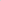 Очно-заочная, с применением дистанционных технологий. 36 ч.Учителя, специалисты и педагогические работники ОО«Социально-педагогическое консультирование населения по вопросам финансовой грамотности представителями социально-ориентированных некоммерческих организаций»Очно-заочная, с применением дистанционных технологий. 36 ч.Учителя, специалисты и педагогические работники ОО«Финансовая грамотность в медиапространстве»Очно-заочная, с применением дистанционных технологий 36 Учителя, специалисты и педагогические работники ОО«Формирование финансовой грамотности обуча-ющихся с использованием интерактивных тех-нологий и цифровых образовательных ресурсов»Очно-заочная, с применением дистанционных технологий. 36 ч.Учителя, специалисты и педагогические работники ОО«Формирование основ финансовой грамотности детей старшего дошкольного возраста в дошкольных образовательных учреждениях»Очно-заочная, с применением дистанционных технологий. 36 ч.Учителя, специалисты и педагогические работники ОО«Содержание и методика преподавания курса финансовой грамотности различным категориям обучающихся»Очно-заочная, с применением дистанционных технологий. 72 ч.Учителя, специалисты и педагогические работники ОО«Содействие формированию ответственного финансового поведения граждан с использованием потенциала центров занятости населения и Многофункциональных центров предоставления государственных и муниципальных услуг»Очно-заочная, с применением дистанционных технологий. 72 ч.Учителя, специалисты и педагогические работники ОО«Содержание и методика обучения детей финан-совой грамотности в организациях дополнитель-ного образования детей, в пришкольных, загородных оздоровительных лагерях средствами проектной деятельности, интерактивных форм обучения и игровых технологий»Очно-заочная, с применением дистанционных технологий. 72 ч.Учителя, специалисты и педагогические работники ОО«Формирование универсальной компетенции «Основы экономической культуры, в том числе финансовой грамотности»Очно-заочная, с применением дистанционных технологий. 72 ч.Учителя, специалисты и педагогические работники ООПереподготовкаПереподготовкаПереподготовкаПереподготовкаСпециалист по документационному обеспечению управленияОчно-заочная с применением дистанционных технологий.  252 ч.лица, имеющие среднее профессиональное, общее или высшее образование; получающие среднее профессиональное или высшее образование. Секретари, библиотекари, библиографы, документоведы и специалисты родственных профессий; служащие, занятые приемом и информированием посетителей; административно-управленческий персоналГосударственное и муниципальное управлениеОчно-заочная с применением дистанционных технологий. 252/520 ч.лица, имеющие среднее профессиональное или высшее образование; лица, получающие среднее профессиональное или высшее образование.Кадровое делопроизводствоОчно-заочная с применением дистанционных технологий.  252 ч.лица, имеющие среднее профессиональное или общее образование; получающие среднее профессиональное образование. Секретари, документоведы и специалисты родственных профессий; служащие, занятые приемом и информированием посетителей; административно-управленческий персонал.Переводчик в сфере профессиональной коммуникацииОчно-заочная с применением дистанционных технологий. 1500 ч.Лица, имеющие высшее профессиональное образованиеФранцузский язык и методика его преподаванияОчно-заочная с применением дистанционных технологий.  800 ч.Учителя английского языка ООО, имеющие высшее профессиональное образование